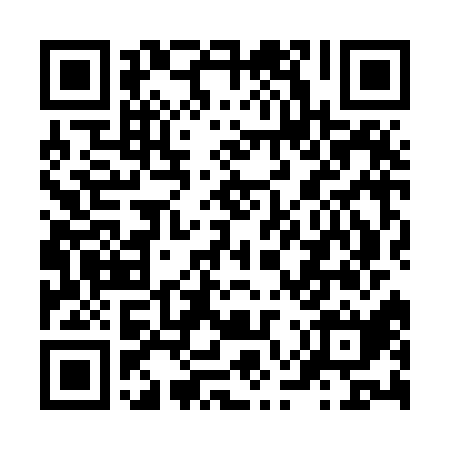 Ramadan times for Oberkaina, GermanyMon 11 Mar 2024 - Wed 10 Apr 2024High Latitude Method: Angle Based RulePrayer Calculation Method: Muslim World LeagueAsar Calculation Method: ShafiPrayer times provided by https://www.salahtimes.comDateDayFajrSuhurSunriseDhuhrAsrIftarMaghribIsha11Mon4:344:346:2412:123:196:016:017:4512Tue4:314:316:2212:123:206:036:037:4713Wed4:294:296:2012:123:216:046:047:4914Thu4:264:266:1812:113:226:066:067:5115Fri4:244:246:1512:113:236:086:087:5216Sat4:224:226:1312:113:246:096:097:5417Sun4:194:196:1112:103:256:116:117:5618Mon4:174:176:0912:103:266:136:137:5819Tue4:144:146:0612:103:276:146:148:0020Wed4:124:126:0412:103:286:166:168:0221Thu4:094:096:0212:093:296:186:188:0422Fri4:064:066:0012:093:306:196:198:0623Sat4:044:045:5712:093:316:216:218:0824Sun4:014:015:5512:083:326:236:238:1025Mon3:593:595:5312:083:336:246:248:1226Tue3:563:565:5112:083:346:266:268:1427Wed3:533:535:4812:083:356:286:288:1628Thu3:503:505:4612:073:366:296:298:1829Fri3:483:485:4412:073:376:316:318:2030Sat3:453:455:4212:073:386:336:338:2231Sun4:424:426:391:064:387:347:349:241Mon4:404:406:371:064:397:367:369:262Tue4:374:376:351:064:407:387:389:283Wed4:344:346:331:054:417:397:399:314Thu4:314:316:301:054:427:417:419:335Fri4:284:286:281:054:437:427:429:356Sat4:254:256:261:054:447:447:449:377Sun4:234:236:241:044:447:467:469:398Mon4:204:206:221:044:457:477:479:429Tue4:174:176:191:044:467:497:499:4410Wed4:144:146:171:034:477:517:519:46